中央环境保护督察边督边改情况汇总表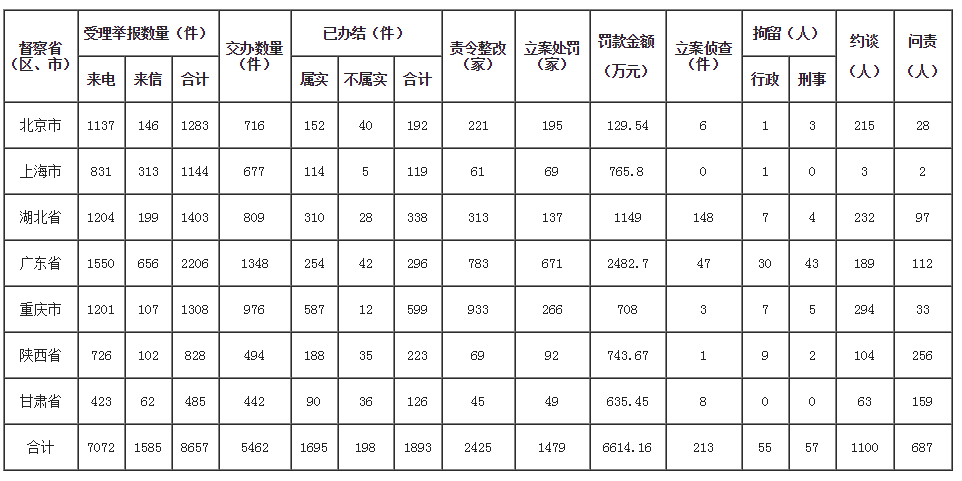 注：数据截至2016年12月10日20:00  数据来源：环境保护部